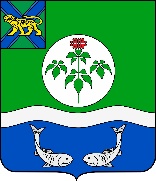  АДМИНИСТРАЦИЯОЛЬГИНСКОГО МУНИЦИПАЛЬНОГО РАЙОНАПРИМОРСКОГО КРАЯПОСТАНОВЛЕНИЕРуководствуясь Федеральным законом от 06.10.2003 № 131-ФЗ «Об общих принципах организации местного самоуправления в Российской Федерации», на основании Устава Ольгинского муниципального района, администрация Ольгинского муниципального районаПОСТАНОВЛЯЕТ:Внести в постановление администрации Ольгинского муниципального района от 14 октября 2021 года № 443 «Об организации, составе, порядке деятельности сил и средств Ольгинского звена территориальной подсистемы единой государственной системы предупреждения и ликвидации чрезвычайных ситуаций» следующие изменения: дополнить пунктом 1.1 следующего содержания:         «1.1 постановление администрации Ольгинского муниципального района от 26.01.2018 года № 16 «Об Ольгинском районном звене Приморской территориальной системы предупреждения и ликвидации чрезвычайных ситуаций» признать утратившим силу.».Организационному отделу администрации муниципального района (Пономарева А.А.) обеспечить размещение настоящего постановления на официальном сайте администрации Ольгинского муниципального района в телекоммуникационной сети «Интернет».Настоящее постановление вступает в силу со дня его подписания. Врио главы администрации муниципального района                 Е.Э. Ванникова         10.11.2022 пгт Ольга№631О внесении изменений в постановление администрации Ольгинского муниципального района от 14.10.2021 года № 443 «Об организации, составе, порядке деятельности сил и средств Ольгинского звена территориальной подсистемы единой государственной системы предупреждения и ликвидации чрезвычайных ситуаций.»